УВОДОва инвестиција представља део Пројекта хитне санације од поплава (FERP), који је потписан између Владе Републике Србије и Светске банке (WB) 09. октобра, 2014. године.FERP се фокусира на пружање подршке приоритетним секторима који су погођени поплавама, као што је препознато у Оцени потреба опоравка (RNA). Ово обухвата пружање подршке секторима енергетике и пољопривреде и заштиту од поплава. На потребе у стамбеном сектору, који је такође један од оних који су највише страдали, влада је одговорила кроз друге механизме донаторске помоћи, пре свега из ЕУ и УН. Овај пројекат би: (i) помогао затварање финансијског дефицита и обезбедио неометано пружање услуга електричне енергије, посебно током прве зиме након поплава; (ii) обезбедио директну финансијску подршку пољопривредницима у погођеним областима у време када фискални рачуни трпе велики притисак и можда неће бити у могућности да пруже потребну помоћ; и (iii) помогао побољшање отпорности на непогоде финансирајући улагања у кључну инфраструктуру за превенцију поплава. Развојни циљ пројекта (PDO) је да: (i) помогне да се поврати способност електроенергетског система да поуздано испуњава домаћу потражњу; (ii) заштити услове живота пољопривредника у областима погођеним поплавама; (iii) заштити људе и средства од поплава; и (iv) побољша способност Зајмопримца да ефикасно одговори на непогоде.ИНСТИТУЦИОНАЛНИ И ИМПЛЕМЕНТАЦИОНИ АРАНЖМАНИПројекат ће бити реализован у року од три године са предложеним датумом завршетка 31. децембра, 2017. године. Институционални аранжмани и одговорности различитих институција су наведени у даљем тексту. Канцеларија за обнову ће бити задужена за надгледање имплементације читавог пројекта. За функције управљања пројектом и свакодневне активности биће задужен ЕПС, Управа за аграрна плаћања (DAP) (уз подршку Трезора) и Јединица за имплементацију пројекта (PIU). Пројекат се састоји од четири компоненте: (1) Помоћ енергетском сектору; (2) Помоћ пољопривредном сектору; (3) Заштита од поплава; и (4) Реаговање у ванредним ситуацијама. КОМПОНЕНТА 1: ПОМОЋ ЕНЕРГЕТСКОМ СЕКТОРУ (157,11 МИЛИОНА ЕВРА) Циљ ове компоненте је да помогне да се поврати способност електроенергетског система да поуздано испуњава домаћу потражњу кроз куповину енергије, унапређену поузданост дистрибутивног система и мера за очување енергије, и да помогне обнову стратешких енергетских средстава. Подкомпонента 1A: Помоћ за куповину електричне енергије (119,82 милиона евра). Подкомпонента 1А ће пружити помоћ ЕПС приликом куповине електричне енергије како би се побољшала расположивост енергије и спречила предстојећа енергетска криза, посебно током прве зимске грејне сезоне након поплава. Пројекат ће подржати куповину енергије према комерцијалним праксама по вишемесечним, месечним и недељним уговорима. Ретроактивно финансирање за уговоре за увоз енергије  од јуна 2014. године до потписивања Уговора о зајму ће се такође сматрати спровођењем  ex-post facto испитивања квалификованости.Подкомпонента 1Б: Хитна обнова дистрибутивне мреже и управљање оптерећењем (14,29 милиона евра). Подкомпонента 1Б ће подржати обезбеђивање: (i) мерних уређаја за области погођене поплавама; (ii) мобилних трафо станица; (iii) енергетски ефикасних сијалица, техничке помоћи, и остале робе за подршку активности везаних за управљање оптерећењем. Подкомпонента 1Ц: Одпумпавање копа Тамнава – Западно поље (23 милиона евра). Подкомпонента 1Ц ће пружити подршку током првог кључног корака за враћање у рад копа Тамнава – Западно поље у Колубарском рударском басену и помоћи да се избегну значајни здравствени ризици повезани са поплављеним копом, укључујући потенцијално загађење подземних вода, повећање болести које се преносе водом, као и опасности по околну флору и фауну које би се појавиле као резултат стајаће воде у рударском копу. Накнадне активности везане за опоравак копа и ревитализацију опреме за ископавање угља предузеће ЕПС и оне су ван делокруга овог пројекта. С обзиром да је критичан период за електроенергетски систем ЕПС иза нас (зимска сезона 2014/2015 је готова), уградња енергетски ефикасних сијалица није више неопходна (подкомпонента 1Б (iii)), што је такође било евидентно у време када је кредитни аранжман припреман. Студија управљања оптерећењем је предвиђена овом компонентом. ЕПС већ има једну студију о енергетској ефикасности, која представља стратешки документ који не обухвата набавку енергетски ефикасних сијалица. Из тог разлога, ЕПС предлаже да се наведена средства могу користити у друге сврхе. ЕПС планира да искористи 1,5 милиона евра за набавку ормарића укључујући електронска бројила уместо планираних 4,1 милиона евра за подкомпоненту 1Б (iii) у циљу раздвајања дистрибутивне мреже од јавне расвете. Штавише, преосталих 2,6 милиона евра може бити прераспоређено за куповину опреме према пројекту ревитализације за 5 од 54 најкритичније трафо станице 110/35 kV/kV које је ЕПС недавно преузео од ЕМС.За Помоћ енергетском сектору биће задужен ЕПС. Опште управљачке и помоћне функције су додељене Централи у Београду. ЕПС је одредио мали тим (тим за имплементацију пројекта) за имплементацију предложеног пројекта који ће радити под Директором Сектора за стратегију и инвестиције ЕПС. Главна функција тима за имплементацију пројекта је да припреми Оперативни приручник пројекта (POM), координира са другим корпоративним секторима како би обезбедио ефикасну имплементациу набавке, уговарања, припрему уговора, исплату, финансијско управљање, рачуноводство и извештавање. Овај тим је задужен за подношење Извештаја о финансијском управљању Банци. Рачуне пројекта ће одржавати Сектор за финансијске послове ЕПС.  РЕКОНСТРУКЦИЈА ТС 110/35 kV/kV ПЕТРОВАЦОПИС ОБЈЕКТАТС 110/35 kV Петровац је у погону са инсталисаном јединицом 20 MVA од 1979. године и додатних 31.5 MVA од 1986. године. Постројења 110 kV и 35 kV су монтирана на отвореном. Ова ТС напаја подручје Петровца и околине, као и део општине Жагубица. Посредством ове ТС је током 2014. године испоручено око 159 милиона kWh (уз фактор снаге који варира у опсегу 0.91-0.96 по месецима), годину пре око 157 милиона kWh, а у 2012. години - око 158 милиона kWh.У самој ТС стиче се пет далековода 110 kV (два из правца ТС Пожаревац, по један из правца ТЕ Морава, ТС Бор 1 и ТС Мајданпек 3), тако да она представља чворну тачку у преносној мрежи и значајна је са аспекта токова снага у преносној мрежи. На 35 kV се из ове ТС напаја пет ТС 35/10 kV: Петровац 1, Петровац 2, Велико Лаоле, Калиште и Александровац, посредством два 35 kV вода. Из правца ТС 110/35 kV Петровац постоји и напојни вод 35 kV за ТС 35/10 kV Крепољин и Јеленац (који припадају територији бивше ЕД Бор (огранак "Електротимок" у оквиру ПД Југоисток). Максимално оптерећење забележено је у децембру 2014. године и износило је 36.1 MW и 9 MVAr, односно, око 37.2 MVA, што значи да је ТС била оптерећена 72%. Поред поменуте 35 kV везе у правцу Крепољина, ТС 110/35 kV Петровац има само још једну реализовану међуповезну 35 kV везу и то са ТЕ Морава, преко вода пресека Al/č 50 mm2 и дужине 32 km. Овај далековод је у изузетно лошем физичком стању (недостаје и део далековода у дужини од 1 km), тако да преко њега не може да се оствари испомоћ у напајању угроженом конзуму када из погона испадне један трансформатор 110/35 kV. У случају испада трансформатора веће снаге неизбежне су редукције, тако да је неопходно у овој ТС имати инсталисани капацитет бар 2x31.5 MVA.УЛОГА ОБЈЕКТА У ОКВИРУ ТРЖИШТА ЕЛЕКТРИЧНЕ ЕНЕРГИЈЕСадашња, а и будућа улога овог објекта је иста: он представља место повезивања преносног и дистрибутивног система и намена му је дистрибуција електричне енергије у општини Петровац и околини (посредством напајања поменутих пет ТС 35/10 kV) и у делу општине Жагубица (две поменуте ТС 35/10 kV). Она, такође, обезбеђује резервно напајање за ТС 35/10 kV Крст и Ф. Бараке чије је основно напајање из правца ТС 110/35 kV Бор 1, а обезбеђује и подршку у случају испада трансформатора у поменутој ТС 110/35 kV Бор 1. Поред ове улоге, овај објекат је чворни за 110 kV мрежу и обезбеђује различита уклопна стања у преносној мрежи која имају утицај на напајање суседних ТС 110/35 kV - Пожаревац, Бор 1 и Мајданпек 3, као и на пласман снаге из ТЕ Морава (тј. на напоне у овом делу преносног система). Уколико би комплетан објекат остао без напајања због већег квара на 110 kV, поред пет ТС 35/10 kV за које не би било могуће обезбедити резерву, угрожено би било и функционисање преносне мреже. Шеме веза постојећег и будућег рада ТС Претовац приказане су у Анексу 1.РАЗЛОЗИ ЗА РЕКОНСТРУКЦИЈУ Имајући у виду чињеницу да се улога овог објекта у дистрибутивном систему не мења, основни разлози за његову реконструкцију су повећање инсталисане снаге на 2x31.5 MVA, повећање сигурности и квалитета напајања инвестирањем у мрежу 35 kV и дотрајалост опреме у ТС.Постројења 110 kV и 35 kV у овој ТС су на отвореном. Трансформатори су у погону од 1979. (јединица 20 MVA) и 1986. (јединица 31.5 MVA), дакле, при крају животног века. Чак пет прекидача 110 kV су у погону од 1961. године, два од 1974. године, један од 1984. године, а само један је из 2002. године. Нешто боља ситуација је са постројењем 35 kV у којем су прекидачи у три поља из 1974. године, у два из осамдесетих година прошлог века (1984. и 1988.) а у једном из 2006. године. Са аспекта дотрајалости, лоша је ситуација и са растављачима 110 kV (за један је годиште непознато, 15 из 1961. године, 7 из 1974. године, а само три из осамдесетих година двадесетог века). Растављачи 35 kV су нешто млађи (11 из средине седамдесетих - 1974. и 1976, а 12 из 1984. године). Струјни мерни трансформатори 110 kV су у мањем броју обновљени (девет једнополних је из 2008. године или касније, три из 2002. године, а остали су са краја седамдесетих или почетка осамдесетих година прошлог века). Струјни мерни трансформатори 35 kV су углавном из седамдесетих и осамдесетих година прошлог века, изузев у једном пољу 35 kV где су уграђени 2007. године. Напонски трансформатори 110 kV су само у једном пољу из 2002. године, и за једну фазу у другом пољу из 2013. године. Остали су углавном из средине седамдесетих година (1974. и 1977. година) и осамдесетих година (1984. година). Одводници пренапона су делимично замењени током 2009. године (три на 110 kV и три на 35 kV). Остали су са краја седамдесетих и почетка осамдесетих година. Елементи сопствене потрошње су, углавном, дотрајали: изузев аку-батерија која су замењене 2002. и 2009. године, стари су исправљачи (из 1975. и 1979. године), инвертори (из 1981. године) и трансформатор кућне потрошње (из 1968. године).Просечна старост елемената опреме у овој ТС се приближава четрдесетој години, што значи да је ТС спремна за потпуну реконструкцију. Ради повећања поузданости и нижих трошкова изградње потребна је изградња постројења 35 kV у згради, што значи да приликом пројектовања и изградње треба обезбедити измештање дела 35 kV постројења на отвореном на расположиви простор, или променити диспозицију водова (или чак урадити делимично каблирање до првих стубова ван постројења), да би се обезбедио простор за изградњу постројења.ПРИКАЗ ВРСТА И МАКСИМАЛНО ОЧЕКИВАНИХ КОЛИЧИНА ОПАСНИХ МАТЕРИЈАНа комплексу ТС "Петровац", опасне материје су присутне:у техничко технолошкој опреми,као отпад.Укупна количина опасних материја која може да се нађе на локацији по било ком основу је приказана у Табели 1.Табела 1.Количине опасних материја на локацији (Образац III)МАТЕРИЈАЛНИ БИЛАНС ОПАСНИХ МАТЕРИЈА У ТЕХНОЛОШКОЈ ОПРЕМИУ техничко- технолошкој опреми, присутне су следеће опасне материје:Трансформаторско уље,Сумпорна киселина.Трансформаторско уље је присутно у трансформаторима (ТР) и у високонапонској (ВН) опреми (прекидачима и струјним мерним трансформаторима).Сумпорна киселина је присутна у акумулаторским  батеријама (АКУ). Преглед појединачних и укупних количина уљаи сумпорне киселине, у оквиру техничко- технолошке опреме, дат је у Табели 2.Табела 2. Врсте и количине опасних материја у  техничко - технолошкој  опремиМАСЕНИ БИЛАНСИ ОПАСНИХ МАТЕРИЈА КАО ОТПАДА Количина зауљених отпадних вода из уљне јаме зависи од атмосферских утицаја то јест количине падавина. Димензије уљне каде су: 6.00 m x 3.50 m, па се количина ових вода процењена према обрасцу:Q = q . F. s. j. n [l/s]где је: q - количина кише, [l/sha]; F - површина слива, [ha]; s - коефицијент отицања; ј - коефицијент умањења падавина; n - коефицијент закашњења отицања.За q = 120 [l/sha], површину уљне каде F [ha] , s = 0,008 , ј = 0,006; n = 1.2, срачуната количина вода која потиче од атмосферских утицаја из 1 уљне каде је:Q= 0.0206 [l/s]Чврст зауљени отпад потиче од талога из уљне јаме након њеног чишћења. Процењује се на основу експертског и практичног искуства да износи око 5% од укупне количине зауљених вода које настају у току године.Табела 3. Процењене врсте и количине опасног отпада који настаје у току годинеКоличина отпадних вода, које потичу из санитарних уређаја, одређена је према специфицираном броју потрошача. Одводе се у канализациони систем града.Табела 4. Процењене врсте санитарних водаТЕХНИЧКО-ТЕХНОЛОШКЕ СПЕЦИФИЧНОСТИ СКЛАДИШТЕЊА И РАДА СА ОПАСНИМ А) Уље у трансформаторима и високо напонској опреми У ТС "Петровац" у значајним количинама се налази трансформаторско уље минералног порекла па са аспекта утицаја на животну средину једино је оно од значаја.Карактеристике трансформаторског уља са аспекта утицаја на животну средину су дате у Табели 5.Табела 5. Образац II - Карактеристике трансформаторског уљаБ) Акумулаторска киселинаЗа пуњење акумулатора користи се 75% сумпорна киселина.Карактеристике: према JUS Z.CO 005/79 је степен токсичности 3; степен запаљивости 0; степен реактивности 1.Максимално дозвољена концентрација: Према JUS Z.BО.001/71 максимална дозвољена концентрација у ваздуху радне средине је 1 mg/m3.Запаљивос и експлозивност: Сумпорна киселина и њене паре нису запаљиве.Опасност од пожара: Сумпорна киселина не гори нити подржава горење, али концентрована киселина може узроковати паљење многих материја, нпр. дрвета, папира, памука и других горивих материја.Заштита животне средине: Отпадне воде које садрже сумпорну киселину морају се пре пуштања у јавну канализацију или у прихватне водотокове неутралисати.ИДЕНТИФИКАЦИЈА ИЗВОРА ОПАСНОСТИ На основу анализе техничке документације и удесних догађаја на овој ТС у последњих 5 година и увидом стања ТС на локацији,  дошло се до података о могућим отказима компоненти система ТС, а који би за последицу имали угрожавање животне средине опасним материјама.Стабло грешака и шеме развоја удеса На основу анализираних извора опасности на ТС "Петровац", систематизовани су следећи отказисашемом развоја удеса и утицаја на животну средину, приказани су на следећим шемамаСлика 1. Шема развоја удеса при деструкцији трансформатораСлика 2. Шема развоја удеса при процурењу или преливању уљне јаме и/или кадеСлика 3. Шема развоја удеса при процурењу или преливању уљне јаме и/или кадеСлика 4. Шема развоја удеса при отказу  неког од елемента у АКУ батеријиОПИС РАДОВА И ГЛАВНИХ УТИЦАЈАСтудију изводљивости са генералним пројектом је припремио Електроисток инжењеринг д.о.о. и Електротехнички институт Никола Тесла А.Д. Према наведеним документима предложени радови обухватају:Равнање платоа.Изградњу рута и кабловских канала.Адаптaцију/ревитализацију постојеће командне зграде.Изградњу новог 35 kV постројења.Рушење и уклањање старог постојећег 35 kV постројења.Замену целе ограде и реконструкцију постојећег одводног канала на ободу платоа. (Видети Анекс 1).Сво земљиште на којем се налази зграда је у власништву ЕПС Дистрибуције. Уговором бр. 8772 од 11.09.2014, Република Србија је дала имовину на управљање и коришћење Владиним Закључком 05 бр.: 46-9323/2013 од 1. новембра 2013. Све активности у вези са реконструкцијом ће се изводити у ограђеном делу ТС и даље ширење изван постојеће ограђене парцеле није предвиђено. Нема физичких лица која  су повезана са овим земљиштем.Утицај на животну средину током извођења грађевинских радова ће бити они који су уобичајени за грађевинске активности – загађење ваздухом, прашином и буком, вибрације и поремећај локалног земљишта и потенцијално подземних вода. Негативан утицај ће се осетити само привремено (у току извођења радова) и њихов утицај ће бити ограничен. Међутим, применом добрих инжењерских пракси и правилнм контролом градилишта и уговора омогућиће се умањење и избегавање негативних утицаја.ОПАСАН ОТПАДОтпад се тренутно складишти у електро опреми у складу са Табелом 2. Отпад ће се уклањати  према плану управљања који ће припремити извођач а одобрити представници ЕПС. План свих радова (уклањање, транспорт и одлагање отпада) мора да буде у складу са свим тренутно важећим међународним и српским прописима. Извођач је у обавези да отклони и одложи/испоручи/складишти сву опрему у ЕПС складишту у Пожаревцу, у складу са планом и интерним процедурама ЕПС Дистрибуције у вези са ISO 140001 стандардом.Да би избегли, спречили или ублажили потенцијални ризик на безбедност и здравље на раду и заједнице, предлажу се мере за ублажавање потенцијалних еколошких утицаја на квалитет ваздуха, подземне воде, буку, производњу и управљање отпадом, добру праксу рушења/изградње која примењује неколико мера за ублажавање у следећем Плану за ублажавање утицаја на животну средину/план мониторинга- ЕМП (Анекс 2)Главна одговорност за имплементацију мера повезаних са ЕМП је на Извођачу/Подизвођачу, који треба да узме у обзир и примени свакодневно све предложене превентивне мере и мере за ублажавање. Супервизор градилишта треба да брши супервизију практичне примене мера за ублажавање од стране Извођача/Подизвођача и издаје корективне инструкције и/или налоге, ако је неопходно. Јединица за имплементацију пројекта ће такође да координира целокупан план рада који је везан за план изградње, напредак имплементације и имплементацију предложених мера за избегавање и/или смањење ризика по животну средину, здравље и безбедност.ПРЕГЛЕД ТС ПЕТРОВАЦ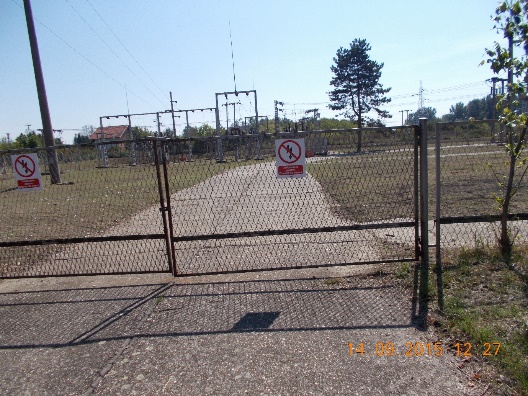 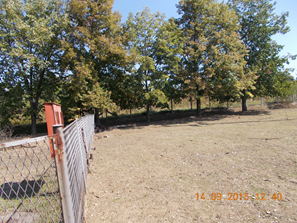 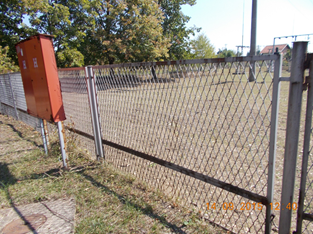 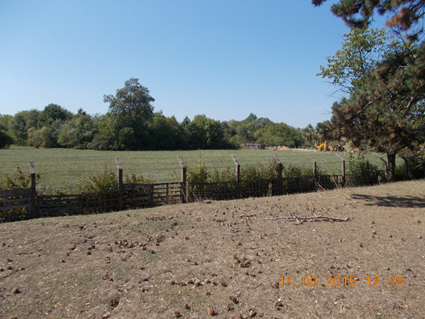 Слика 1. Изглед трансформатора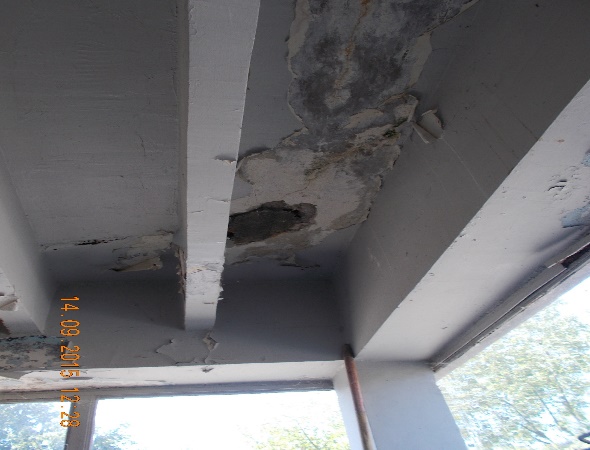 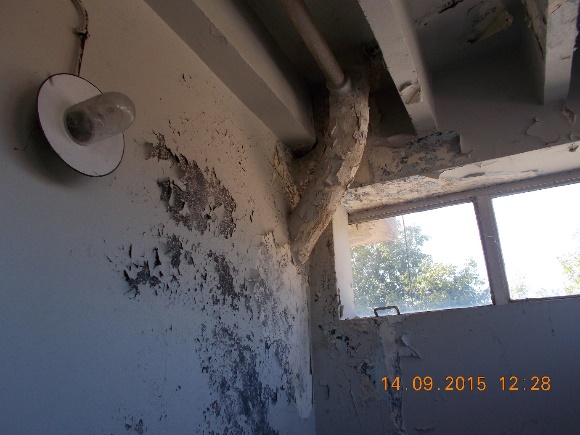 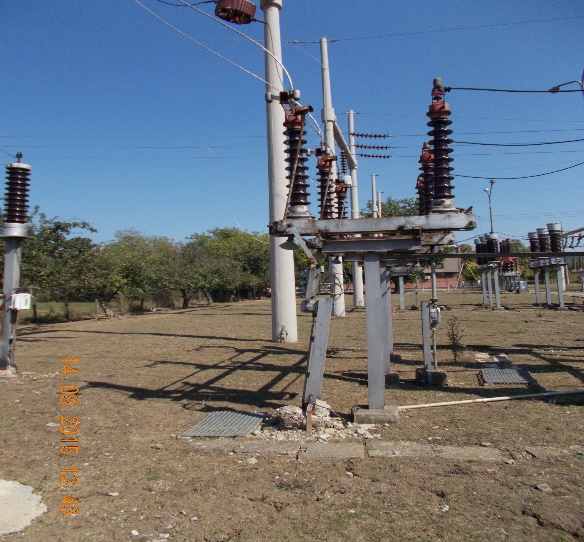 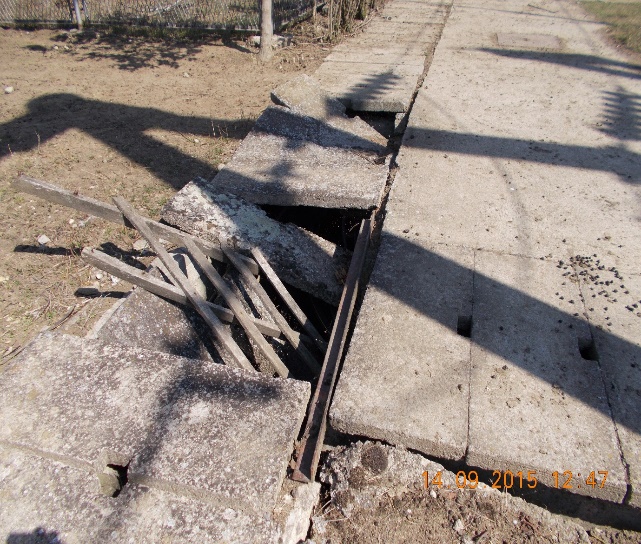 Слика 2. Приказ зграде и електроопремеAнекс 1Aнекс 2ПЛАН АКЦИЈА ЗА УБЛАЖАВАЊЕ  И МОНИТОРИНГ УТИЦАЈА НА ЖИВОТНУ СРЕДИНУ РЕКОНСТРУКЦИЈА ТС 110/35 кV/кV ПЕТРОВАЦЈП ЕЛЕКТРОПРИВРЕДА СРБИЈЕПРОЈЕКАТ ХИТНЕ САНАЦИЈЕ ОД ПОПЛАВАЈануар, 2015НАЗИВМЕСТО У ПРОЦЕСУМЕСТО У ПРОЦЕСУМЕСТО У ПРОЦЕСУМЕСТО У ПРОЦЕСУМЕСТО У ПРОЦЕСУМЕСТО У ПРОЦЕСУМЕСТО У ПРОЦЕСУМАСЕНИ БИЛАНС(у тонама)МАСЕНИ БИЛАНС(у тонама)МАСЕНИ БИЛАНС(у тонама)Генерички, хемијски и други иформула хемијске материјеСировинаМеђу производНус производГотов производОтпадТранс-портПрометСкла-диштеМакс. дневнаСредња месечнаУкупна годиш.1234567891011Трансформаторско уљеX34.7634.76Сумпорна киселинаX1.211.21Уређај-опремаВрста опасне материјеКоличина у уређајуУкупна количинаТР-1Трансформаторско уље16.00 t 29.00 tТР-2Трансформаторско уље13.00 t 29.00 tВН опремаТрансформаторско уље5.76 t5.76 tАКУ-батеријеАкумулаторска H2SО41.00 t1.00 tВрста опасне материјеКоличина [kg/год]Зауљена вода и уљна емулзија6.306 Чврст зауљени отпад315ПотрошачБрој потрошачаУкупна потрошња, [l/s]WC20.14Умиваоник20.04Туш10.07УКУПНО0.25ПремаЕвропскомспоразумуомеђународномпревозуопаснематеријенапутевима, АДР бројПремаЕвропскомспоразумуомеђународномпревозуопаснематеријенапутевима, АДР бројПремаЕвропскомспоразумуомеђународномпревозуопаснематеријенапутевима, АДР бројПремаЕвропскомспоразумуомеђународномпревозуопаснематеријенапутевима, АДР бројКласа иредни бројКласа иредни бројWHC - I (мала опасност за воду)Индентификациони број материјеИндентификациони број материје54106Налепница опасностиНалепница опасностиGGVS/ADR, ADNR/AND,, GGVE/RID, UN, IATA/DGR, GGVSee/IMDG1.Бројчана ознака материје(Према листи опасности материја Уједињених нација односно УН број)Бројчана ознака материје(Према листи опасности материја Уједињених нација односно УН број)RL 67/548/EWG, RL 88/379/EWG2Назив:Минерално уље инхибирано са 2,6-Di-tert-butyl-p-cresol BHTНазив:Минерално уље инхибирано са 2,6-Di-tert-butyl-p-cresol BHT3. Физичко - хемијске карактеристикеФизичко - хемијске карактеристикеКонцентрација у %100Агрегатно стање (опис физичког стања)течноТачка запаљивости (оC)143 °CГранице експлозивности % (zap)0.6-6.5Разлагање услед високе температуре (оC)Изнад 3604.(ЕКО) Токсиколошке карактеристике(ЕКО) Токсиколошке карактеристике(ЕКО) Токсиколошке карактеристикеТоксичнеXЗапаљиве течностиX5.Место опасне материје у процесуМесто опасне материје у процесуМесто опасне материје у процесуСировинаX6.Масени и запремински биланси (у kg, t, l, m3)Масени и запремински биланси (у kg, t, l, m3)Масени и запремински биланси (у kg, t, l, m3)Укупна годишња34.76 t